BinaryHumans count using a number system based on tens, probably because we have ten digits, but because computers are two state devices, it prefers a number system based on two digits, the binary number system.In both systems you can count things:DenaryBinaryBinary TasksTask 1Complete the Denary and Binary tables on the Binary notes page.Task 2Can you count?   See if you can get the highest score in the Binary Game.http://forums.cisco.com/CertCom/game/binary_game_page.htmTask 3Find definitions of:Bit, Nibble, Byte, kilobyte, gigabyte, megabyte, terabyte, petrabyteDenary digitsBinary Digits0, 1, 2, 3, 4, 5, 6, 7, 8, 90, 1ObjectsDenaryBinary00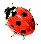 1121031141005101611071118100091001101010111011121100etcetcetcNumber1000’s - 103100’s - 10210’s - 1011’s - 10056725 thousand6 hundred7 seventy2 two20134659 thousand9 hundred0 tens3 threeNumber128’s2764’s2632’s2516’s248’s234’s222’s211’s20Denary equivalent1011010110110101128+32+16+4+1=181111128+8+2=13801011110=99